ENVIRONMENTAL SYSTEM AND SOCIETIES SL 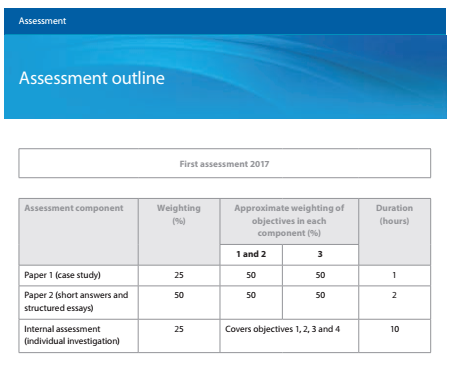 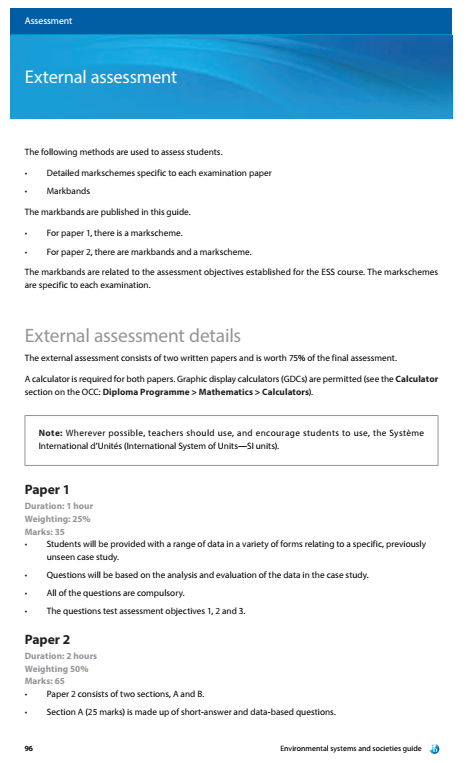 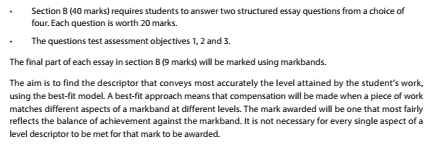 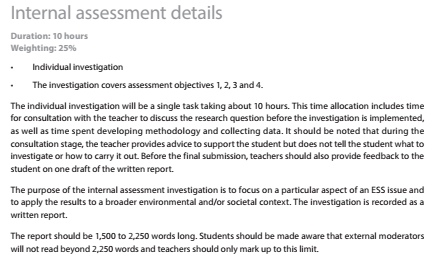 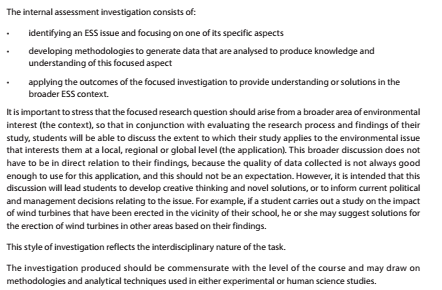 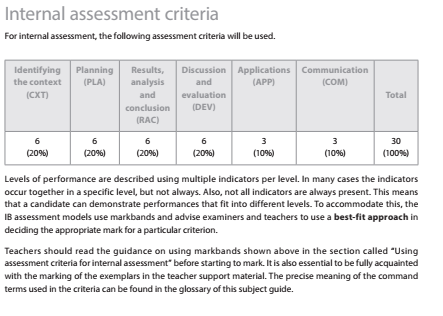 